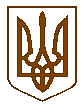 УКРАЇНАКОМИШУВАСЬКА СЕЛИЩНА РАДАОРІХІВСЬКОГО РАЙОНУ ЗАПОРІЗЬКОЇ ОБЛАСТІСІМНАДЦЯТА ПОЗАЧЕРГОВА СЕСІЯ ВОСЬМОГО СКЛИКАННЯРІШЕННЯПро внесення змін до штатних розписів навчальних закладів опорного закладу комінальний заклад «Навчально-виховний комплекс «Джерело» Комишуваської селищної ради Оріхівського району Запорізької областіВідповідно до ст. 42 Закону України «Про місцеве самоврядування України», Положення про освітній округ ( затвердженого постановою Кабінету Міністрів України від 27 серпня 2010 року № 777 в редакції постанови Кабінету Міністрів України від 20 січня 2016 р. № 79), згідно Типових штатних нормативів для ЗНЗ (наказ МОН № 1308/18603 від 22.12.2010), Комишуваська селищна радаВИРІШИЛА:1. Ввести в штат комунального закладу «Навчально-виховний комплекс «Джерело» Комишуваської селищної ради з 01.10.2017 посаду бібліотекаря (0,25 ставка).2. Вивести зі «Новоіванівська філія  комунального закладу «Навчально-виховний комплекс «Джерело» Комишуваської селищної ради  з 01.10.2017 посаду бібліотекаря (0,25 ставка).3. Вивести зі «Новояковлівська філія комунального закладу «Навчально-виховний комплекс «Джерело» Комишуваської селищної ради з 01.10.2017 посаду бібліотекаря (0,25 ставка).4. Організацію виконання даного рішення покласти на відділ освіти Комишуваської селищної ради.5. Контроль за виконанням цього рішення покласти на постійну комісію з питань планування, фінансів, бюджету та соціально-економічного розвитку.13.10.2017                                                                                                                                            № 04     Селищний головаЮ.В. Карапетян